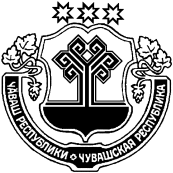 Администрация Шумерлинского района  п о с т а н о в л я е т:	1. Внести в постановление администрации Шумерлинского района от 24.01.2014 № 44 «Развитие физической культуры и спорта» на 2014 - 2020 годы следующие изменения:Программу дополнить паспортом в соответствии с настоящим приложением № 1 к настоящему постановлению;Раздел V Программы изложить в новой редакции:Раздел V. Обоснование объема финансовых ресурсов,необходимых для реализации Муниципальной программыРасходы Муниципальной программы формируются за счет средств республиканского бюджета Чувашской Республики, местного бюджета Шумерлинского района и средств внебюджетных источников.При реализации Муниципальной программы используются различные инструменты государственно-частного партнерства, в том числе софинансирование за счет собственных средств юридических лиц и привлеченных ими заемных средств.общий объем финансирования Муниципальной программы составит 21327,5 тыс. рублей, в том числе:в 2014 году –2276,3 тыс. рублей;в 2015 году –3000,0 тыс. рублей;в 2016 году –3089,7 тыс. рублей; в 2017 году –3379,5 тыс. рублей;в 2018 году –3194,0 тыс. рублей;в 2019 году –3194,0 тыс. рублей;в 2020 году –3194,0 тыс. рублей;из них средства:	федерального бюджета – 0 тыс. рублей, в том числе:в 2014 году – 0 тыс. рублей;в 2015 году – 0 тыс. рублей;в 2016 году – 0 тыс. рублей; в 2017 году – 0 тыс. рублей;в 2018 году – 0 тыс. рублей;в 2019 году – 0 тыс. рублей;в 2020 году – 0 тыс. рублей;республиканского бюджета Чувашской Республики – 0 тыс. рублей,  в том числе:в 2014 году – 0 тыс. рублей;в 2015 году – 0 тыс. рублей;в 2016 году – 0 тыс. рублей; в 2017 году – 0 тыс. рублей;в 2018 году – 0 тыс. рублей;в 2019 году – 0 тыс. рублей;в 2020 году – 0тыс. рублей;бюджета Шумерлинского района – 21327,5 тыс. рублей (100 процентов), в том числе:в 2014 году –2276,3 тыс. рублей;в 2015 году –3000,0 тыс. рублей;в 2016 году –3084,4 тыс. рублей; в 2017 году –3379,5 тыс. рублей;в 2018 году –3194,0тыс. рублей;в 2019 году –3194,0 тыс. рублей;       в 2020 году –3194,0 тыс. рублейвнебюджетных источников – 0 тыс. рублей, в том числе:в 2014 году – 0 тыс. рублей;в 2015 году – 0 тыс. рублей;в 2016 году – 0 тыс. рублей; в 2017 году – 0 тыс. рублей;в 2018 году – 0 тыс. рублей;в 2019 году – 0 тыс. рублей;в 2020 году – 0 тыс. рублей Объемы и источники финансирования Муниципальной программы уточняются при формировании бюджета Шумерлинского района на очередной финансовый год и плановый периодОбъемы финансирования Муниципальной программы уточняются при формировании бюджета Шумерлинского района Чувашской Республики на очередной финансовый год и плановый период. Ресурсное обеспечение реализации Муниципальной программы представлено в приложении № 6 к Муниципальной программе.Приложение № 3 Программы изложить в новой редакции в соответствии с приложением № 2 к настоящему постановлению;Приложение № 4 Программы изложить в новой редакции в соответствии с приложением № 3 к настоящему постановлению;Паспорт подпрограммы «Развитие физической культуры и массового спорта» изложить  в новой редакции в соответствии с приложением № 4 к настоящему постановлению;Раздел V подпрограммы изложить в новой редакции:Раздел V. Обоснование объема финансовых ресурсов,необходимых для реализации подпрограммыРасходы Муниципальной программы формируются за счет средств республиканского бюджета Чувашской Республики, местного бюджета Шумерлинского района и средств внебюджетных источников.При реализации Муниципальной программы используются различные инструменты государственно-частного партнерства, в том числе софинансирование за счет собственных средств юридических лиц и привлеченных ими заемных средств.общий объем финансирования Муниципальной программы составит 487,1 тыс. рублей, в том числе:в 2014 году –21,0 тыс. рублей;в 2015 году –47,1 тыс. рублей;в 2016 году –55,3 тыс. рублей; в 2017 году –64,3 тыс. рублей;в 2018 году –100,0 тыс. рублей;в 2019 году –100,0 тыс. рублей;в 2020 году –100,0 тыс. рублей;из них средства:	федерального бюджета – 0 тыс. рублей, в том числе:в 2014 году – 0 тыс. рублей;в 2015 году – 0 тыс. рублей;в 2016 году – 0 тыс. рублей; в 2017 году – 0 тыс. рублей;в 2018 году – 0 тыс. рублей;в 2019 году – 0 тыс. рублей;в 2020 году – 0 тыс. рублей;республиканского бюджета Чувашской Республики – 0 тыс. рублей,  в том числе:в 2014 году – 0 тыс. рублей;в 2015 году – 0 тыс. рублей;в 2016 году – 0 тыс. рублей; в 2017 году – 0 тыс. рублей;в 2018 году – 0 тыс. рублей;в 2019 году – 0 тыс. рублей;в 2020 году – 0тыс. рублей;бюджета Шумерлинского района – 487,7 тыс. рублей (100 процентов), в том числе:в 2014 году –21,0 тыс. рублей;в 2015 году –47,1 тыс. рублей;в 2016 году –55,3 тыс. рублей; в 2017 году –64,3 тыс. рублей;в 2018 году –100,0 тыс. рублей;в 2019 году –100,0 тыс. рублей;в 2020 году –100,0 тыс. рублей;внебюджетных источников – 0 тыс. рублей, в том числе:в 2014 году – 0 тыс. рублей;в 2015 году – 0 тыс. рублей;в 2016 году – 0 тыс. рублей; в 2017 году – 0 тыс. рублей;в 2018 году – 0 тыс. рублей;в 2019 году – 0 тыс. рублей;      в 2020 году – 0 тыс. рублейОбъемы и источники финансирования подпрограммы уточняются при формировании бюджета Шумерлинского района на очередной финансовый год и плановый период.Приложение № 2 Подпрограммы изложить в новой редакции в соответствии с приложением № 5 к настоящему постановлению;Паспорт Подпрограммы «Развитие спорта высших достижений и подготовка спортивного резерва» изложить в новой редакции в соответствии с приложением № 6 к настоящему постановлению;Раздел V подпрограммы изложить в новой редакции в соответствии с приложением № 7 к настоящему постановлению;Приложение № 3 Подпрограммы изложить в новой редакции  в соответствии с приложением № 8 к настоящему постановлению.Настоящее постановление вступает в силу после его официального опубликования в печатном издании «Вестник Шумерлинского района».Глава администрации Шумерлинского района 				Л.Г. РафиновПриложение № 1 к постановлению администрации Шумерлинского района от ____________2017 № ___П А С П О Р Т
муниципальной программы Шумерлинского района«Развитие физической культуры и спорта»на 2014–2020 годыПриложение № 2 к постановлению администрации Шумерлинского района ___.___.2017 № ___Приложение № 3 муниципальной программы Шумерлинского района «Развитие физической культуры и  спорта  в Шумерлинском районе на  2014–2020 годы»ПЛАН  реализации муниципальной программы Шумерлинского района «Развитие физической культуры и  спорта  в Шумерлинском районе на  2014–2020 годы» Приложение № 3  к постановлению администрации Шумерлинского района от ________2017 №_____Приложение № 4 муниципальной программы Шумерлинского района «Развитие физической культуры и  спорта  в Шумерлинском районе на  2014–2020 годы»РЕСУРСНОЕ ОБЕСПЕЧЕНИЕ МУНИЦИПАЛЬНОЙ ПРОГРАММЫ ШУМЕРЛИНСКОГО РАЙОНА «РАЗВИТИЕ ФИЗИЧЕСКОЙ КУЛЬТУРЫ И СПОРТА» ЗА СЧЕТ ВСЕХ ИСТОЧНИКОВ ФИНАНСИРОВАНИЯПриложение № 4 к постановлению администрации Шумерлинского района от __.12.2017 г. № ___П А С П О Р Тподпрограммы «Развитие физической культуры и массового спорта» муниципальной программы Шумерлинского района«Развитие физической культуры и спорта»Приложение № 5 к постановлению администрации Шумерлинского района от __.12.2017 г. № ___РЕСУРСНОЕ ОБЕСПЕЧЕНИЕ ПОДПРОГРАММЫ «РАЗВИТИЕ ФИЗИЧЕСКОЙ КУЛЬТУРЫ И МАССОВОГО СПОРТА»  МУНИЦИПАЛЬНОЙ ПРОГРАММЫ ШУМЕРЛИНСКОГО РАЙОНА «РАЗВИТИЕ ФИЗИЧЕСКОЙ КУЛЬТУРЫ И СПОРТА» ЗА СЧЕТ ВСЕХ ИСТОЧНИКОВ ФИНАНСИРОВАНИЯПриложение № 6 к постановлению администрации Шумерлинского района от __.12.2017 г. № ___П А С П О Р Тподпрограммы «Развитие спорта высших достижений и системы подготовки спортивного резерва» муниципальной программы Шумерлинского района «Развитие физической культуры и спорта»Приложение № 7 к постановлению администрации Шумерлинского района от __.12.2017 г. № ___Раздел V. Обоснование объема финансовых ресурсов,необходимых для реализации подпрограммыРасходы Муниципальной подпрограммы формируются за счет средств республиканского бюджета Чувашской Республики, местного бюджета Шумерлинского района и средств внебюджетных источников.При реализации Муниципальной программы используются различные инструменты государственно-частного партнерства, в том числе софинансирование за счет собственных средств юридических лиц и привлеченных ими заемных средств.Общий объем финансирования Муниципальной программы составит 20839,8 тыс. рублей, в том числе:в 2014 году –2255,3 тыс. рублей;в 2015 году –2952,9 тыс. рублей;в 2016 году –3034,4 тыс. рублей; в 2017 году –3315,2 тыс. рублей;в 2018 году –3094,0 тыс. рублей;в 2019 году –3094,0 тыс. рублей;в 2020 году –3094,0 тыс. рублей;из них средства:	федерального бюджета – 0 тыс. рублей, в том числе:в 2014 году – 0 тыс. рублей;в 2015 году – 0 тыс. рублей;в 2016 году – 0 тыс. рублей; в 2017 году – 0 тыс. рублей;в 2018 году – 0 тыс. рублей;в 2019 году – 0 тыс. рублей;в 2020 году – 0 тыс. рублей;республиканского бюджета Чувашской Республики – 0 тыс. рублей,  в том числе:в 2014 году – 0 тыс. рублей;в 2015 году – 0 тыс. рублей;в 2016 году – 0 тыс. рублей; в 2017 году – 0 тыс. рублей;в 2018 году – 0 тыс. рублей;в 2019 году – 0 тыс. рублей;в 2020 году – 0тыс. рублей;бюджета Шумерлинского района – 20839,8 тыс. рублей (100 процентов), в том числе:в 2014 году –2255,3 тыс. рублей;в 2015 году –2952,9 тыс. рублей;в 2016 году –3034,4 тыс. рублей; в 2017 году –3315,2 тыс. рублей;в 2018 году –3094,0 тыс. рублей;в 2019 году –3094,0 тыс. рублей;в 2020 году –3094,0 тыс. рублей;внебюджетных источников – 0 тыс. рублей, в том числе:в 2014 году – 0 тыс. рублей;в 2015 году – 0 тыс. рублей;в 2016 году – 0 тыс. рублей; в 2017 году – 0 тыс. рублей;в 2018 году – 0 тыс. рублей;в 2019 году – 0 тыс. рублей;      в 2020 году – 0 тыс. рублей Объемы и источники финансирования подпрограммы уточняются при формировании бюджета Шумерлинского района на очередной финансовый год и плановый периодПриложение № 8 к постановлению администрации Шумерлинского района от __.12.2017 г. № ___РЕСУРСНОЕ ОБЕСПЕЧЕНИЕ ПОДПРОГРАММЫ «РАЗВИТИЕ СПОРТА ВЫСШИХ ДОСТИЖЕНИЙ И ПОДГОТОВКА СПОРТИВНОГО РЕЗЕРВА»  МУНИЦИПАЛЬНОЙ ПРОГРАММЫ ШУМЕРЛИНСКОГО РАЙОНА «РАЗВИТИЕ ФИЗИЧЕСКОЙ КУЛЬТУРЫ И СПОРТА» ЗА СЧЕТ ВСЕХ ИСТОЧНИКОВ ФИНАНСИРОВАНИЯЧĂВАШ  РЕСПУБЛИКИЧУВАШСКАЯ РЕСПУБЛИКА ÇĚМĚРЛЕ РАЙОНĚН АДМИНИСТРАЦИЙĚ ЙЫШĂНУ26.12.2017 668 №Çěмěрле хулиАДМИНИСТРАЦИЯШУМЕРЛИНСКОГО РАЙОНАПОСТАНОВЛЕНИЕ26.12.2017 № 668г. ШумерляО внесении изменений в постановление администрации Шумерлинского района от 24.01.2014 № 44 «Развитие физической культуры и спорта» на 2014-2020 годыОтветственный исполнитель Муниципальной программы–Администрация Шумерлинского районаСоисполнители Муниципальной программы–МАУ ДО «Спортивная школа им. В.Н. ЯрдыУчастники Муниципальной программы–Структурные подразделения администрации Шумерлинского района, администрации сельских поселений Шумерлинского района, Наименование подпрограмм Муниципальной программы–«Развитие физической культуры и массового спорта»; «Развития спорта высших достижений и подготовка спортивного резерва»Программно-целевые инструменты Муниципальной программы–подпрограммы:       Развитие физической культуры и массового спорта;        Развития спорта высших достижений и подготовка спортивного резерваЦель Муниципальной программы–       развитие и удовлетворение потребностей населения в занятиях физической культурой и спортом;       массовое приобщение различных слоев населения к регулярным занятиям физической культурой и спортом;        создание условий для укрепления здоровья населения путем развития и эффективного использования инфраструктуры физической культуры и спорта;         широкая пропаганда роли занятий физической культурой и спортом (включая спорт высших достижений).Задачи Муниципальной программы–           совершенствование нормативно-правовых основ мониторинга физического развития, здоровья различных категорий населения;           разработка и внедрение эффективной системы организации и проведения физкультурно-оздоровительных, спортивных мероприятий и соревнований;развитие материально-технической базы спорта высших достижений, в том числе для подготовки олимпийского резерва.Целевые индикаторы и показатели Муниципальной программы–достижение к 2021 году:  40 % удельный вес населения Шумерлинского района, систематически занимающегося физической культурой и спортом1430 - единовременная пропускная способность спортивных сооруженийСрок реализации Муниципальной программы–2014 – 2020 годыОбъемы бюджетных ассигнований Муниципальной программы–общий объем финансирования Муниципальной программы составит 21327,5 тыс. рублей, в том числе:в 2014 году –2276,3 тыс. рублей;в 2015 году –3000,0 тыс. рублей;в 2016 году –3089,7 тыс. рублей; в 2017 году –3379,5 тыс. рублей;в 2018 году –3194,0 тыс. рублей;в 2019 году –3194,0 тыс. рублей;в 2020 году –3194,0 тыс. рублей;из них средства:	федерального бюджета – 0 тыс. рублей, в том числе:в 2014 году – 0 тыс. рублей;в 2015 году – 0 тыс. рублей;в 2016 году – 0 тыс. рублей; в 2017 году – 0 тыс. рублей;в 2018 году – 0 тыс. рублей;в 2019 году – 0 тыс. рублей;в 2020 году – 0 тыс. рублей;республиканского бюджета Чувашской Республики – 0 тыс. рублей,  в том числе:в 2014 году – 0 тыс. рублей;в 2015 году – 0 тыс. рублей;в 2016 году – 0 тыс. рублей; в 2017 году – 0 тыс. рублей;в 2018 году – 0 тыс. рублей;в 2019 году – 0 тыс. рублей;в 2020 году – 0тыс. рублей;бюджета Шумерлинского района – 21327,5 тыс. рублей (100 процентов), в том числе:в 2014 году –2276,3 тыс. рублей;в 2015 году –3000,0 тыс. рублей;в 2016 году –3084,4 тыс. рублей; в 2017 году –3379,5 тыс. рублей;в 2018 году –3194,0тыс. рублей;в 2019 году –3194,0 тыс. рублей;       в 2020 году –3194,0 тыс. рублейвнебюджетных источников – 0 тыс. рублей, в том числе:в 2014 году – 0 тыс. рублей;в 2015 году – 0 тыс. рублей;в 2016 году – 0 тыс. рублей; в 2017 году – 0 тыс. рублей;в 2018 году – 0 тыс. рублей;в 2019 году – 0 тыс. рублей;в 2020 году – 0 тыс. рублейОжидаемые результаты реализации Муниципальной программы–сформировать условия для устойчивого повышения заработной платы, соответствующей темпам роста производительности труда и качеству рабочей силы;повысить качество жизни населения Шумерлинского района путем повышения качества реализуемых товаров и оказываемых услуг;обеспечить повышение инвестиционной активности организаций реального сектора экономики, в том числе устойчивое развитие малого и среднего предпринимательства во всех отраслях реального сектора экономики;укрепить систему стратегического управления развитием Шумерлинского района, обеспечить комплексность и сбалансированность развития сельских поселений района;обеспечить результативность деятельности администрации Шумерлинского района, качество и доступность муниципальных услуг.Наименование подпрограммы муниципальной программы, основного мероприятия, мероприятий, реализуемых в рамках основного мероприятияОтветственный исполнитель (Ф.И.О., должность)СрокСрокОжидаемый непосредственный результат (краткое описание)Код бюджетной классификации (республиканский бюджет Чувашской Республики)Финансирование, тыс. рублейФинансирование, тыс. рублейФинансирование, тыс. рублейНаименование подпрограммы муниципальной программы, основного мероприятия, мероприятий, реализуемых в рамках основного мероприятияОтветственный исполнитель (Ф.И.О., должность)начала реализацииокончания реализацииОжидаемый непосредственный результат (краткое описание)Код бюджетной классификации (республиканский бюджет Чувашской Республики)2017 год2018 год2019 год123456789Подпрограмма «Развитие физической культуры и массового спорта» муниципальной программы Шумерлинского района«Развитие  физической культуры и спорта  в Шумерлинском районе» на 2014–2020 годыПодпрограмма «Развитие физической культуры и массового спорта» муниципальной программы Шумерлинского района«Развитие  физической культуры и спорта  в Шумерлинском районе» на 2014–2020 годыПодпрограмма «Развитие физической культуры и массового спорта» муниципальной программы Шумерлинского района«Развитие  физической культуры и спорта  в Шумерлинском районе» на 2014–2020 годыПодпрограмма «Развитие физической культуры и массового спорта» муниципальной программы Шумерлинского района«Развитие  физической культуры и спорта  в Шумерлинском районе» на 2014–2020 годыПодпрограмма «Развитие физической культуры и массового спорта» муниципальной программы Шумерлинского района«Развитие  физической культуры и спорта  в Шумерлинском районе» на 2014–2020 годыПодпрограмма «Развитие физической культуры и массового спорта» муниципальной программы Шумерлинского района«Развитие  физической культуры и спорта  в Шумерлинском районе» на 2014–2020 годыПодпрограмма «Развитие физической культуры и массового спорта» муниципальной программы Шумерлинского района«Развитие  физической культуры и спорта  в Шумерлинском районе» на 2014–2020 годыПодпрограмма «Развитие физической культуры и массового спорта» муниципальной программы Шумерлинского района«Развитие  физической культуры и спорта  в Шумерлинском районе» на 2014–2020 годыПодпрограмма «Развитие физической культуры и массового спорта» муниципальной программы Шумерлинского района«Развитие  физической культуры и спорта  в Шумерлинском районе» на 2014–2020 годыОсновное мероприятие 1.1. Совершенствование нормативных правовых актов в сфере физической культуры и спорта.Отдел образования, спорта и молодежной политики администрации Шумерлинского района01.01.201431.12.2020Улучшение финансирования физкультурно-спортивных мероприятийххххОсновное мероприятие 1.2. Физкультурно-оздоровительная работа с населением.«Развитие физической культуры и спорта на 2014–2020 годы»01.01.201431.12.2020увеличение количества населения, систематически, занимающихся физкультурой и спортомх64,3100,0100,0Основное мероприятие 1.3. Развитие физкультурно-спортивной работы с детьми и молодежью«Развитие физической культуры и спорта на 2014–2020 годы»01.01.201431.12.2020Улучшение спортивных результатов, снижение подростковой преступностиххххОсновное мероприятие 1.4. . Развитие инфраструктуры физической культуры и спорта посредством строительства  и реконструкции спортивных сооружений.«Развитие физической культуры и спорта на 2014–2020 годы»01.01.201431.12.2020приведение материально-технической базы образовательных учреждений в соответствие с нормативными требованиямиххххОсновное мероприятие 1.5. Совершенствование управления, организации и кадрового обеспечения физической культуры и спорта«Развитие физической культуры и спорта на 2014–2020 годы»01.01.201431.12.2020инновационное развитие системы, обеспечение физкультурными кадрами спортивных организаций ххххОсновное мероприятие 1.6. Пропаганда физической культуры и спорта«Развитие физической культуры и спорта на 2014–2020 годы»01.01.201431.12.2020Повышение привлекательности занятий физкультуры и спортаххххОсновное мероприятие 2.1 «Развития спорта высших достижений и подготовка спортивного резерва»«Развитие физической культуры и спорта на 2014–2020 годы»01.01.201431.12.2020повышение количества и качества мероприятий, направленных на развитие физкультуры и спортах3315,23094,03094,0Основное мероприятие 2.2. Проведение официальных физкультурно-оздоровительных и спортивных мероприятий«Развитие физической культуры и спорта на 2014–2020 годы»01.01.201431.12.2020повышение количества и качества мероприятий, направленных на развитие физкультуры и спорта64,3100,0100,0Статус Наименование муниципальной программы (основного мероприятия, мероприятия)Код бюджетной классификацииКод бюджетной классификацииКод бюджетной классификацииКод бюджетной классификацииИсточники финанси-рования Расходы по годам, тыс. рублей Расходы по годам, тыс. рублей Расходы по годам, тыс. рублей Расходы по годам, тыс. рублей Расходы по годам, тыс. рублей Расходы по годам, тыс. рублей Расходы по годам, тыс. рублей Расходы по годам, тыс. рублейСтатус Наименование муниципальной программы (основного мероприятия, мероприятия)ГРБСРзПрЦСРВРИсточники финанси-рования2014201520162017201820192020123456789101112131415Муниципальная программа Шумерлинского района«Развитие физической культуры и спорта»23327,52276,33000,03089,73379,53194,03194,03194,0федераль-ный бюджетреспубли-канский бюджет Чувашской Республикибюджет Шумер-линского района23327,52276,33000,03089,73379,53194,03194,03194,0внебюджет-ные источникиПодпрограмма 1 «Развитие физической культуры и массового спорта»  всего487,721,047,155,364,3100,0100,0100,0Подпрограмма 1 «Развитие физической культуры и массового спорта»  ххххфедераль-ный бюджетПодпрограмма 1 «Развитие физической культуры и массового спорта»  республи-канский бюджет Чувашской РеспубликиПодпрограмма 1 «Развитие физической культуры и массового спорта»  ххххбюджет Шумер-линского района487,721,047,155,364,3100,0100,0100,0Подпрограмма 1 «Развитие физической культуры и массового спорта»  ххххвнебюджет-ные источникиОсновное мероприятие 1.1Организация и проведение районных соревнований и участие в республиканских,  всероссийских и международных всего487,721,047,155,364,3100,0100,0100,0ххххфедераль-ный бюджетреспубли-канский бюджет Чххххбюджет Шумер-линского района487,721,047,155,364,3100,0100,0100,0ххххвнебюджет-ные источникиМероприятие 1.1.1Физкультурно-оздоровительная работа с населениемвсего487,721,047,155,364,3100,0100,0100,0ххххфедераль-ный бюджетреспубли-канский бюджет ххххбюджет Шумер-линского района487,721,047,155,364,3100,0100,0100,0ххххвнебюджет-ные источникиПодпрограмма 2«Развития спорта высших достижений и подготовка спортивного резерва»всего20839,82255,32952,93034,43315,23094,03094,03094,0ххххфедераль-ный бюджетреспубли-канский бюджет Чувашской Республикибюджет Шумер-линского района20839,82255,32952,93034,43315,23094,03094,03094,0внебюджет-ные источникиОсновное мероприятиеСодержание детско-юношеских спортивных школвсего20839,82255,32952,93034,43315,23094,03094,03094,0федераль-ный бюджетканский бюджет Чувашской Республикибюджет Шумер-линского района20839,82255,32952,93034,43315,23094,03094,03094,0внебюджет-ные источникиОтветственный исполнитель подпрограммыОтветственный исполнитель подпрограммы–Администрация Шумерлинского района Чувашской Республики Администрация Шумерлинского района Чувашской Республики Администрация Шумерлинского района Чувашской Республики Соисполнители подпрограммыСоисполнители подпрограммы–МАУ ДО «Спортивная школа-центр культуры и здоровья»  Шумерлинского района МАУ ДО «Спортивная школа-центр культуры и здоровья»  Шумерлинского района МАУ ДО «Спортивная школа-центр культуры и здоровья»  Шумерлинского района Участники подпрограммыУчастники подпрограммы–Структурные подразделения администрации Шумерлинского района, администрации сельских поселений Шумерлинского районаСтруктурные подразделения администрации Шумерлинского района, администрации сельских поселений Шумерлинского районаСтруктурные подразделения администрации Шумерлинского района, администрации сельских поселений Шумерлинского районаНаименование подпрограммыНаименование подпрограммы–«Развитие физической культуры и массового спорта»«Развитие физической культуры и массового спорта»«Развитие физической культуры и массового спорта»Цель подпрограммыЦель подпрограммы–развитие и удовлетворение потребностей населения в занятиях физической культурой и спортом;массовое приобщение различных слоев населения к регулярным занятиям физической культурой и спортом; создание условий для укрепления здоровья населения путем развития и эффективного использования инфраструктуры физической культуры и спорта; широкая пропаганда роли занятий физической культурой и спортом развитие и удовлетворение потребностей населения в занятиях физической культурой и спортом;массовое приобщение различных слоев населения к регулярным занятиям физической культурой и спортом; создание условий для укрепления здоровья населения путем развития и эффективного использования инфраструктуры физической культуры и спорта; широкая пропаганда роли занятий физической культурой и спортом развитие и удовлетворение потребностей населения в занятиях физической культурой и спортом;массовое приобщение различных слоев населения к регулярным занятиям физической культурой и спортом; создание условий для укрепления здоровья населения путем развития и эффективного использования инфраструктуры физической культуры и спорта; широкая пропаганда роли занятий физической культурой и спортом Задачи подпрограммыЗадачи подпрограммыЗадачи подпрограммы–     совершенствование нормативно-правовых основ мониторинга физического развития, здоровья различных категорий населения; разработка и внедрение эффективной системы организации и проведения физкультурно-оздоровительных, спортивных мероприятий и соревнований     совершенствование нормативно-правовых основ мониторинга физического развития, здоровья различных категорий населения; разработка и внедрение эффективной системы организации и проведения физкультурно-оздоровительных, спортивных мероприятий и соревнованийЦелевые индикаторы и показатели подпрограммыЦелевые индикаторы и показатели подпрограммыЦелевые индикаторы и показатели подпрограммы–достижение к 2021 году:достижение к 2021 году:40 % удельный вес населения Шумерлинского района, систематически занимающегося физической культурой и спортом40 % удельный вес населения Шумерлинского района, систематически занимающегося физической культурой и спортом1430 - единовременная пропускная способность спортивных сооружений1430 - единовременная пропускная способность спортивных сооруженийСрок реализации подпрограммыСрок реализации подпрограммыСрок реализации подпрограммы–2014 – 2020 годы2014 – 2020 годыОбъемы бюджетных ассигнований Муниципальной программыОбъемы бюджетных ассигнований Муниципальной программыОбъемы бюджетных ассигнований Муниципальной программы–общий объем финансирования Муниципальной программы составит 487,1 тыс. рублей, в том числе:в 2014 году –21,0 тыс. рублей;в 2015 году –47,1 тыс. рублей;в 2016 году –55,3 тыс. рублей; в 2017 году –64,3 тыс. рублей;в 2018 году –100,0 тыс. рублей;в 2019 году –100,0 тыс. рублей;в 2020 году –100,0 тыс. рублей;из них средства:	федерального бюджета – 0 тыс. рублей, в том числе:в 2014 году – 0 тыс. рублей;в 2015 году – 0 тыс. рублей;в 2016 году – 0 тыс. рублей; в 2017 году – 0 тыс. рублей;в 2018 году – 0 тыс. рублей;в 2019 году – 0 тыс. рублей;в 2020 году – 0 тыс. рублей;республиканского бюджета Чувашской Республики – 0 тыс. рублей,  в том числе:в 2014 году – 0 тыс. рублей;в 2015 году – 0 тыс. рублей;в 2016 году – 0 тыс. рублей; в 2017 году – 0 тыс. рублей;в 2018 году – 0 тыс. рублей;в 2019 году – 0 тыс. рублей;в 2020 году – 0тыс. рублей;бюджета Шумерлинского района – 487,7 тыс. рублей (100 процентов), в том числе:в 2014 году –21,0 тыс. рублей;в 2015 году –47,1 тыс. рублей;в 2016 году –55,3 тыс. рублей; в 2017 году –64,3 тыс. рублей;в 2018 году –100,0 тыс. рублей;в 2019 году –100,0 тыс. рублей;в 2020 году –100,0 тыс. рублей;внебюджетных источников – 0 тыс. рублей, в том числе:в 2014 году – 0 тыс. рублей;в 2015 году – 0 тыс. рублей;в 2016 году – 0 тыс. рублей; в 2017 году – 0 тыс. рублей;в 2018 году – 0 тыс. рублей;в 2019 году – 0 тыс. рублей;      в 2020 году – 0 тыс. рублейобщий объем финансирования Муниципальной программы составит 487,1 тыс. рублей, в том числе:в 2014 году –21,0 тыс. рублей;в 2015 году –47,1 тыс. рублей;в 2016 году –55,3 тыс. рублей; в 2017 году –64,3 тыс. рублей;в 2018 году –100,0 тыс. рублей;в 2019 году –100,0 тыс. рублей;в 2020 году –100,0 тыс. рублей;из них средства:	федерального бюджета – 0 тыс. рублей, в том числе:в 2014 году – 0 тыс. рублей;в 2015 году – 0 тыс. рублей;в 2016 году – 0 тыс. рублей; в 2017 году – 0 тыс. рублей;в 2018 году – 0 тыс. рублей;в 2019 году – 0 тыс. рублей;в 2020 году – 0 тыс. рублей;республиканского бюджета Чувашской Республики – 0 тыс. рублей,  в том числе:в 2014 году – 0 тыс. рублей;в 2015 году – 0 тыс. рублей;в 2016 году – 0 тыс. рублей; в 2017 году – 0 тыс. рублей;в 2018 году – 0 тыс. рублей;в 2019 году – 0 тыс. рублей;в 2020 году – 0тыс. рублей;бюджета Шумерлинского района – 487,7 тыс. рублей (100 процентов), в том числе:в 2014 году –21,0 тыс. рублей;в 2015 году –47,1 тыс. рублей;в 2016 году –55,3 тыс. рублей; в 2017 году –64,3 тыс. рублей;в 2018 году –100,0 тыс. рублей;в 2019 году –100,0 тыс. рублей;в 2020 году –100,0 тыс. рублей;внебюджетных источников – 0 тыс. рублей, в том числе:в 2014 году – 0 тыс. рублей;в 2015 году – 0 тыс. рублей;в 2016 году – 0 тыс. рублей; в 2017 году – 0 тыс. рублей;в 2018 году – 0 тыс. рублей;в 2019 году – 0 тыс. рублей;      в 2020 году – 0 тыс. рублейОжидаемые результаты реализации подпрограммыОжидаемые результаты реализации подпрограммыОжидаемые результаты реализации подпрограммы–сформировать условия для устойчивого повышения заработной платы, соответствующей темпам роста производительности труда и качеству рабочей силы;повысить качество жизни населения Шумерлинского района путем повышения качества реализуемых товаров и оказываемых услуг;обеспечить повышение инвестиционной активности организаций реального сектора экономики, в том числе устойчивое развитие малого и среднего предпринимательства во всех отраслях реального сектора экономики;укрепить систему стратегического управления развитием Шумерлинского района, обеспечить комплексность и сбалансированность развития сельских поселений района;обеспечить результативность деятельности администрации Шумерлинского района, качество и доступность муниципальных услуг.сформировать условия для устойчивого повышения заработной платы, соответствующей темпам роста производительности труда и качеству рабочей силы;повысить качество жизни населения Шумерлинского района путем повышения качества реализуемых товаров и оказываемых услуг;обеспечить повышение инвестиционной активности организаций реального сектора экономики, в том числе устойчивое развитие малого и среднего предпринимательства во всех отраслях реального сектора экономики;укрепить систему стратегического управления развитием Шумерлинского района, обеспечить комплексность и сбалансированность развития сельских поселений района;обеспечить результативность деятельности администрации Шумерлинского района, качество и доступность муниципальных услуг.Статус Наименование муниципальной программы (основного мероприятия, мероприятия)Код бюджетной классификацииКод бюджетной классификацииКод бюджетной классификацииКод бюджетной классификацииИсточники финанси-рования Расходы по годам, тыс. рублей Расходы по годам, тыс. рублей Расходы по годам, тыс. рублей Расходы по годам, тыс. рублей Расходы по годам, тыс. рублей Расходы по годам, тыс. рублей Расходы по годам, тыс. рублей Расходы по годам, тыс. рублейСтатус Наименование муниципальной программы (основного мероприятия, мероприятия)ГРБСРзПрЦСРВРИсточники финанси-рования2014201520162017201820192020123456789101112131415Подпрограмма 1 «Развитие физической культуры и массового спорта»  всего487,721,047,155,364,3100,0100,0100,0Подпрограмма 1 «Развитие физической культуры и массового спорта»  ххххфедераль-ный бюджетПодпрограмма 1 «Развитие физической культуры и массового спорта»  республи-канский бюджет Чувашской РеспубликиПодпрограмма 1 «Развитие физической культуры и массового спорта»  ххххбюджет Шумер-линского района487,721,047,155,364,3100,0100,0100,0Подпрограмма 1 «Развитие физической культуры и массового спорта»  ххххвнебюджет-ные источникиОсновное мероприятие 1.1Организация и проведение районных соревнований и участие в республиканских,  всероссийских и международных всего487,721,047,155,364,3100,0100,0100,0ххххфедераль-ный бюджетреспубли-канский бюджет Чххххбюджет Шумер-линского района487,721,047,155,364,3100,0100,0100,0ххххвнебюджет-ные источникиМероприятие 1.1.1Физкультурно-оздоровительная работа с населениемвсего487,721,047,155,364,3100,0100,0100,0ххххфедераль-ный бюджетреспубли-канский бюджет ххххбюджет Шумер-линского района487,721,047,155,364,3100,0100,0100,0ххххвнебюджет-ные источникиОтветственный исполнитель подпрограммы–Администрация Шумерлинского районаСоисполнители подпрограммы–МАУ ДО «Спортивная школа им. В.Н. ЯрдыУчастники подпрограммы–Структурные подразделения администрации Шумерлинского района, администрации сельских поселений Шумерлинского района, Наименование подпрограммы –«Развития спорта высших достижений и подготовка спортивного резерва»Цель подпрограммы–Организация методической и практической работы с ДЮСШ в целях качественной подготовки спортсменов, учебно-тренировочных сборов для членов сборных команд района и Чувашской Республики на спортивных базах и в физкультурно-оздоровительных центрах;обеспечение участия спортсменов, спортсменов-инвалидов в сборных командах Чувашской Республики в окружных, всероссийских и международных соревнованиях;назначение и выплата единовременных денежных поощрений спортсменам и тренерам по итогам выступлений на соревнованиях.Задачи подпрограммы–Организация и проведение физкультурно-образовательного фестиваля «Дети России образованы и здоровы», спортивно-оздоровительного фестиваля «Президентские состязания», спартакиады школьников, спартакиады летних детских оздоровительных лагерей, спортивно-оздоровительных мероприятий среди молодежи допризывного и призывного возраста;укрепление материально-технической базы учреждений дополнительного образования детей физкультурно-спортивной направленности, приобретение спортивного инвентаря и оборудования; разработка и внедрение эффективной системы организации и проведения физкультурно-оздоровительных, спортивных мероприятий и соревнований;развитие материально-технической базы спорта высших достижений, в том числе для подготовки олимпийского резерва.Целевые индикаторы и показатели подпрограммы–достижение к 2021 году: 40 % удельный вес населения Шумерлинского района, систематически занимающегося физической культурой и спортом8-10 кандидатов в сборные команды Чувашской Республики ежегодноСрок реализации подпрограммы–2014 – 2020 годыОбъемы бюджетных ассигнований подпрограммы–общий объем финансирования Муниципальной программы составит 20839,8 тыс. рублей, в том числе:в 2014 году –2255,3 тыс. рублей;в 2015 году –2952,9 тыс. рублей;в 2016 году –3034,4 тыс. рублей; в 2017 году –3315,2 тыс. рублей;в 2018 году –3094,0 тыс. рублей;в 2019 году –3094,0 тыс. рублей;в 2020 году –3094,0 тыс. рублей;из них средства:	федерального бюджета – 0 тыс. рублей, в том числе:в 2014 году – 0 тыс. рублей;в 2015 году – 0 тыс. рублей;в 2016 году – 0 тыс. рублей; в 2017 году – 0 тыс. рублей;в 2018 году – 0 тыс. рублей;в 2019 году – 0 тыс. рублей;в 2020 году – 0 тыс. рублей;республиканского бюджета Чувашской Республики – 0 тыс. рублей,  в том числе:в 2014 году – 0 тыс. рублей;в 2015 году – 0 тыс. рублей;в 2016 году – 0 тыс. рублей; в 2017 году – 0 тыс. рублей;в 2018 году – 0 тыс. рублей;в 2019 году – 0 тыс. рублей;в 2020 году – 0тыс. рублей;бюджета Шумерлинского района – 20839,8 тыс. рублей (100 процентов), в том числе:в 2014 году –2255,3 тыс. рублей;в 2015 году –2952,9 тыс. рублей;в 2016 году –3034,4 тыс. рублей; в 2017 году –3315,2 тыс. рублей;в 2018 году –3094,0 тыс. рублей;в 2019 году –3094,0 тыс. рублей;в 2020 году –3094,0 тыс. рублей;внебюджетных источников – 0 тыс. рублей, в том числе:в 2014 году – 0 тыс. рублей;в 2015 году – 0 тыс. рублей;в 2016 году – 0 тыс. рублей; в 2017 году – 0 тыс. рублей;в 2018 году – 0 тыс. рублей;в 2019 году – 0 тыс. рублей;      в 2020 году – 0 тыс. рублейОжидаемые результаты реализации подпрограммы–сформировать условия для устойчивого повышения заработной платы, соответствующей темпам роста производительности труда и качеству рабочей силы;обеспечить результативность деятельности, качество и доступность муниципальных услуг МАУ «Спортивная школа им. В.Ярды».Статус Наименование муниципальной программы (основного мероприятия, мероприятия)Код бюджетной классификацииКод бюджетной классификацииКод бюджетной классификацииКод бюджетной классификацииИсточники финанси-рованияРасходы по годам, тыс. рублейРасходы по годам, тыс. рублейРасходы по годам, тыс. рублейРасходы по годам, тыс. рублейРасходы по годам, тыс. рублейРасходы по годам, тыс. рублейРасходы по годам, тыс. рублейРасходы по годам, тыс. рублейСтатус Наименование муниципальной программы (основного мероприятия, мероприятия)ГРБСРзПрЦСРВРИсточники финанси-рования2014201520162017201820192020123456789101112131415Подпрограмма 2«Развития спорта высших достижений и подготовка спортивного резерва»всего20839,82255,32952,93034,43315,23094,03094,03094,0ххххфедераль-ный бюджетреспубли-канский бюджет Чувашской Республикиххххбюджет Шумер-линского района20839,82255,32952,93034,43315,23094,03094,03094,0Основное мероприятиеСодержание детско-юношеских спортивных школвсего20839,82255,32952,93034,43315,23094,03094,03094,0ххххфедераль-ный бюджетреспубли-канский бюджет Чувашской Республикиххххбюджет Шумер-линского района20839,82255,32952,93034,43315,23094,03094,03094,0